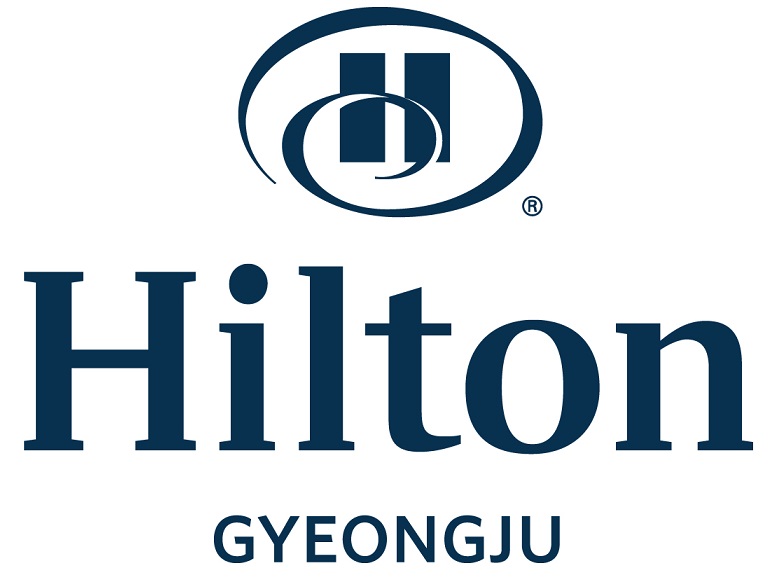 * Please complete this form with all requested information and send it to the hotel directly by e-mail or fax.* Contact Point: Dong Hyo, Seo/Room Reservation Manager/E-mail: donghyo.seo@hilton.comFax: +82-54-745-7799 / Phone: +82-54-740-1232~4, +82-54-745-7788Participant InformationAccommodation Information* 10% service charge & 10% tax are included in the above rates.* Free Wireless Internet for 24 hours* Complimentary use of GymnasiumPayment InformationIn order to guarantee your reservation, your credit card information must be accompanied.Cancellation Policy- If you wish to cancel, please do so 5 days prior to arrival to avoid cancellation penalties.- Check-in time: 3 PM, Check-out time: 11:00 noonHotel Use OnlyFirst NameFirst NameLast NameLast NameLast NameLast NameTitleMr.  Ms.Mr.  Ms.Company NameCompany NameCompany NameCompany NamePositionSharing Room with First Name (Optional)Sharing Room with First Name (Optional)Sharing Room with First Name (Optional)Sharing Room with First Name (Optional)Sharing Room with First Name (Optional)Sharing Room with First Name (Optional)Sharing Room with First Name (Optional)Sharing Room with First Name (Optional)Last Name Last Name Last Name PhoneE-mailE-mailArrival DateArrival DateArrival DateDeparture DateDeparture DateDeparture DateNo. of NightsNo. of NightsNo. of NightsSpecial request and commentsSpecial request and commentsSpecial request and commentsSpecial request and commentsSpecial request and commentsSpecial request and commentsNon-smoking: All Rooms (Not available Smoking room)Non-smoking: All Rooms (Not available Smoking room)Non-smoking: All Rooms (Not available Smoking room)Non-smoking: All Rooms (Not available Smoking room)Non-smoking: All Rooms (Not available Smoking room)Non-smoking: All Rooms (Not available Smoking room)Non-smoking: All Rooms (Not available Smoking room)Non-smoking: All Rooms (Not available Smoking room)Non-smoking: All Rooms (Not available Smoking room)Non-smoking: All Rooms (Not available Smoking room)Non-smoking: All Rooms (Not available Smoking room)Non-smoking: All Rooms (Not available Smoking room)Non-smoking: All Rooms (Not available Smoking room)Non-smoking: All Rooms (Not available Smoking room)Non-smoking: All Rooms (Not available Smoking room)Non-smoking: All Rooms (Not available Smoking room)Non-smoking: All Rooms (Not available Smoking room)Non-smoking: All Rooms (Not available Smoking room)DateRoom TypeRateRemarkApril 23(Sun)~27(Thu)Single or Twin RoomKRW 250,000Breakfast 1 Person includedBreakfast BuffetBreakfast BuffetKRW 40,000Per PersonLakeside (06:30~ 10:00) AMEX      VISA      Master     Dinners     JCB      Other(    ) AMEX      VISA      Master     Dinners     JCB      Other(    ) AMEX      VISA      Master     Dinners     JCB      Other(    ) AMEX      VISA      Master     Dinners     JCB      Other(    ) AMEX      VISA      Master     Dinners     JCB      Other(    ) AMEX      VISA      Master     Dinners     JCB      Other(    ) AMEX      VISA      Master     Dinners     JCB      Other(    ) AMEX      VISA      Master     Dinners     JCB      Other(    ) AMEX      VISA      Master     Dinners     JCB      Other(    )Card No.Expiration Date(mm/yy)Expiration Date(mm/yy)        /        /Cardholder’s NameCardholder’s NameDateSignatureSignatureConfirmation No.Reservation: